ZARZĄDZENIE  NR 12/2022REGIONALNEGO DYREKTORA OCHRONY ŚRODOWISKA W BYDGOSZCZYz  dnia 5 sierpnia 2022 r.w sprawie wyznaczenia szlaku pieszego na obszarze rezerwatu przyrody „Rezerwat cisów Jelenia Góra im. Kazimierza Szlachetko”            Na podstawie art. 15 ust. 1 pkt 15 ustawy z dnia 16 kwietnia 2004 roku o ochronie przyrody (Dz. U. z 2022, poz. 916), zarządza się, co następuje:§ 1. Wyznacza się szlak pieszy dla celu edukacyjnego na obszarze rezerwatu przyrody „Rezerwat cisów Jelenia Góra im. Kazimierza Szlachetko”, którego przebieg został określony na mapie w załączniku do niniejszego zarządzenia.§ 2.  Oznakowanie szlaku oraz dbałość o jego bezpieczne użytkowanie należy do zarządcy terenu rezerwatu przyrody, Nadleśniczego Nadleśnictwa Zamrzenica.§ 3.  Zarządzenie wchodzi w życie z dniem podpisania.Załącznik do zarządzenia nr 12/2022Regionalnego DyrektoraOchrony Środowiska
w Bydgoszczyz dnia 5 sierpnia 2022 r.Mapa określająca przebieg szlaku pieszego dla celu edukacyjnego na obszarze rezerwatu przyrody „Rezerwat cisów Jelenia Góra im. Kazimierza Szlachetko”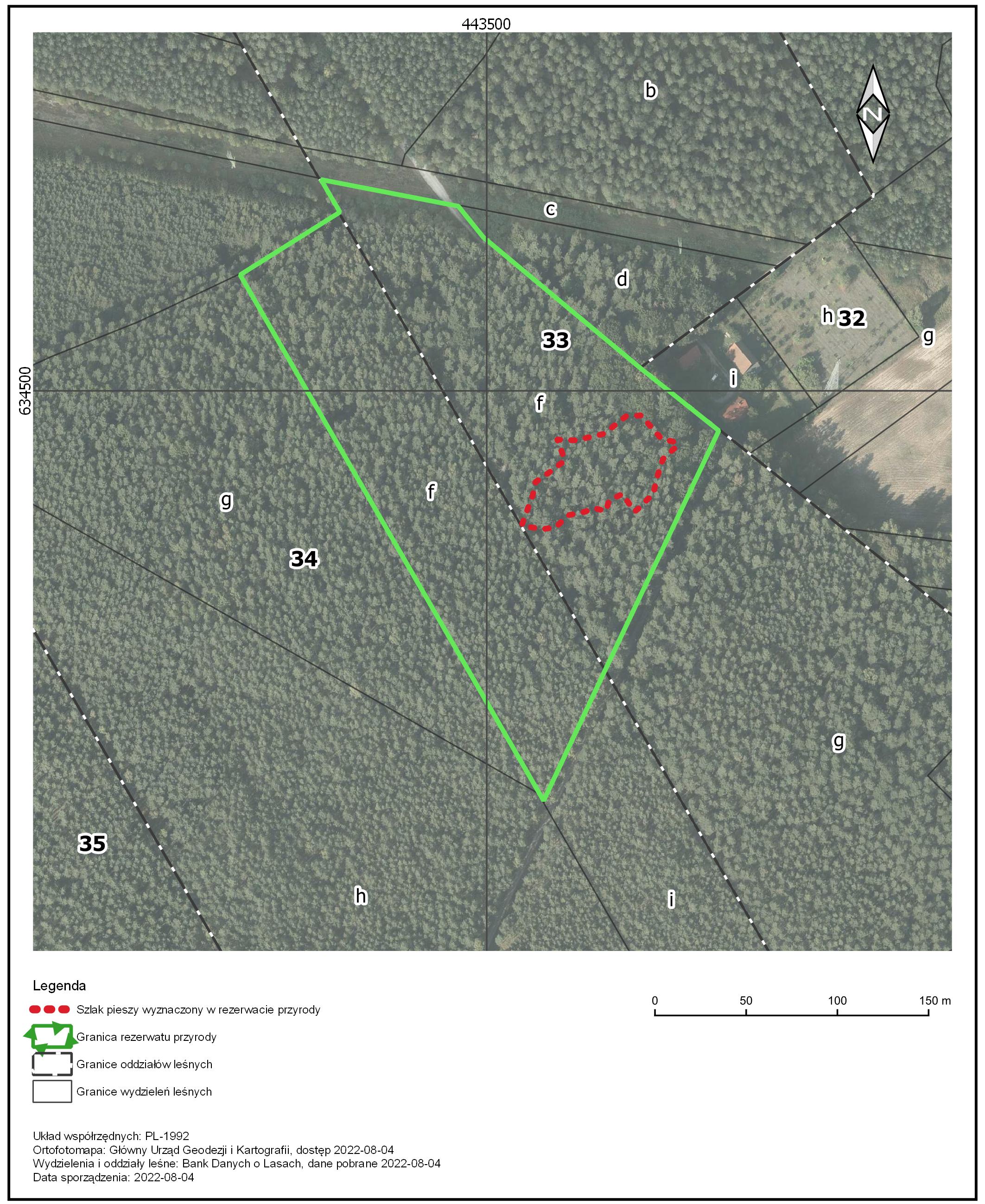 UZASADNIENIE	Wyznaczenie szlaku pieszego na obszarze rezerwatu przyrody zgodnie z  art. 15 ust. 1 pkt 15 ustawy z dnia 16 kwietnia 2004 r. o ochronie przyrody (Dz. U. z 2022, poz. 916), należy do kompetencji regionalnego dyrektora ochrony środowiska. Nadleśnictwo Zamrzenica pismem z dnia 2 sierpnia 2022 r., znak ZG.7212.11.2022, wystąpiło o utworzenie pieszej ścieżki dla celu edukacyjnego na obszarze rezerwatu przyrody „Rezerwat cisów Jelenia Góra im. Kazimierza Szlachetko”. Regionalny Dyrektor Ochrony Środowiska w Bydgoszczy na podstawie art. 15 ust. 1 pkt 15 ustawy o ochronie przyrody, wyznaczył przebieg szlaku niniejszym zarządzeniem zgodnie z załącznikiem graficznym. Oznakowanie szlaku oraz dbałość o jego bezpieczne użytkowanie należy do zarządcy terenu rezerwatu przyrody, Nadleśniczego Nadleśnictwa Zamrzenica.